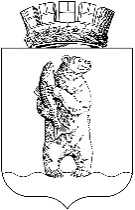 АдминистрациЯгородского округа АнадырьраспоряжениеОт  11.05.2016					                                                   № 89-ргВ  соответствии  с   частью 1 статьи 5 Федерального закона от 25.12.2008 № 273-ФЗ «О противодействии коррупции», Указами  Президента  Российской  Федерации  от 08.03.2015 № 120 «О некоторых вопросах противодействия коррупции»,  от 22.12.2015 №  650 «О порядке сообщения лицами, замещающими отдельные государственные должности Российской Федерации, должности федеральной государственной службы, и иными лицами о возникновении личной заинтересованности при исполнении должностных обязанностей, которая приводит или может привести к конфликту интересов, и о внесении изменений в некоторые акты Президента Российской Федерации», ПОСТАНОВЛЯЮ:Внести  в  Распоряжение  Администрации  городского округа Анадырь, от 30.04.2015 № 90-рг «Об утверждении Положения о комиссии по соблюдению требований к служебному поведению муниципальных служащий и урегулирований конфликта интересов в Администрации городского округа Анадырь» следующие изменения:1.1. В Положении о о комиссии по соблюдению требований к служебному поведению муниципальных служащий и урегулирований конфликта интересов в Администрации городского округа Анадырь (далее - Положение):    - подпункт "б" пункта 15 дополнить абзацами следующего содержания:«заявление муниципального служащего о невозможности выполнить требования Федерального закона от 7 мая 2013 г. N 79-ФЗ "О запрете отдельным категориям лиц открывать и иметь счета (вклады), хранить наличные денежные средства  и  ценности   в  иностранных  банках,   расположенных  за  пределами 2территории Российской Федерации, владеть и (или) пользоваться иностранными финансовыми инструментами" (далее - Федеральный закон "О запрете отдельным категориям лиц открывать и иметь счета (вклады), хранить наличные денежные средства и ценности в иностранных банках, расположенных за пределами территории Российской Федерации, владеть и (или) пользоваться иностранными финансовыми инструментами") в связи с арестом, запретом распоряжения, наложенными компетентными органами иностранного государства в соответствии с законодательством данного иностранного государства, на территории которого находятся счета (вклады), осуществляется хранение наличных денежных средств и ценностей в иностранном банке и (или) имеются иностранные финансовые инструменты, или в связи с иными обстоятельствами, не зависящими от его воли или воли его супруги (супруга) и несовершеннолетних детей;уведомление муниципального служащего о возникновении личной заинтересованности при исполнении должностных обязанностей, которая приводит или может привести к конфликту интересов;»;- подпункт "д" пункта 15 изложить в следующей редакции:"д) поступившее в соответствии с частью 4 статьи 12 Федерального закона от 25 декабря 2008 г. N 273-ФЗ "О противодействии коррупции" и статьей 64.1 Трудового кодекса Российской Федерации в Администрацию городского округа Анадырь уведомление коммерческой или некоммерческой организации о заключении с гражданином, замещавшим должность муниципальной службы в Администрации городского округа Анадырь, трудового или гражданско-правового договора на выполнение работ (оказание услуг), если отдельные функции муниципального управления данной организацией входили в его должностные (служебные) обязанности, исполняемые во время замещения должности в Администрации городского округа Анадырь, при условии, что указанному гражданину комиссией ранее было отказано во вступлении в трудовые и гражданско-правовые отношения с данной организацией или что вопрос о даче согласия такому гражданину на замещение им должности в коммерческой или некоммерческой организации либо на выполнение им работы на условиях гражданско-правового договора в коммерческой или некоммерческой организации комиссией не рассматривался.";- в абзаце 2 пункта 16.1. второе предложение  - исключить;- в пункте 16.3. второе предложение -  исключить;- дополнить пунктом 16.4 следующего содержания:"16.4. Уведомление, указанное в абзаце пятом подпункта "б" пункта 15 настоящего Положения, рассматривается должностным лицом, ответственным за работу по профилактике коррупционных и иных правонарушений, которое осуществляет подготовку мотивированного заключения по результатам рассмотрения уведомления.";д) дополнить пунктом 16.5 следующего содержания:"16.5. При подготовке мотивированного заключения по результатам рассмотрения обращения, указанного в абзаце втором подпункта "б" пункта 15 настоящего Положения, или уведомлений, указанных в абзаце пятом подпункта 3"б" и подпункте "д" пункта 15 настоящего Положения, должностное лицо, ответственное за работу по профилактике коррупционных и иных правонарушений, имеет право проводить собеседование с муниципальным служащим, представившим обращение или уведомление, получать от него письменные пояснения, а  Глава Администрации городского округа Анадырь или его заместитель, специально на то уполномоченный, может направлять в установленном порядке запросы в государственные органы, органы местного самоуправления и заинтересованные организации. Обращение или уведомление, а также заключение и другие материалы в течение семи рабочих дней со дня поступления обращения или уведомления представляются председателю комиссии. В случае направления запросов обращение или уведомление, а также заключение и другие материалы представляются председателю комиссии в течение 45 дней со дня поступления обращения или уведомления. Указанный срок может быть продлен, но не более чем на 30 дней.";- подпункт «а» пункта 17 изложить в следующей редакции:"а) в 10-дневный срок назначает дату заседания комиссии. При этом дата заседания комиссии не может быть назначена позднее 20 дней со дня поступления указанной информации, за исключением случаев, предусмотренных пунктами 17.1 и 17.2 настоящего Положения;";- в пункте 17.1 слова "заявления, указанного в абзаце третьем подпункта «б»  пункта 15" заменить словами "заявлений, указанных в абзацах третьем и четвертом";- пункт 18  изложить в следующей редакции:"18. Заседание комиссии проводится, как правило, в присутствии муниципального служащего, в отношении которого рассматривается вопрос о соблюдении требований к служебному поведению и (или) требований об урегулировании конфликта интересов, или гражданина, замещавшего должность муниципальной службы в Администрации городского округа Анадырь. О намерении лично присутствовать на заседании комиссии муниципальный служащий или гражданин указывает в обращении, заявлении или уведомлении, представляемых в соответствии с подпунктом "б" пункта 15 настоящего Положения.";- дополнить пунктом 18.1 следующего содержания:"18.1. Заседания комиссии могут проводиться в отсутствие муниципального служащего или гражданина в случае:а) если в обращении, заявлении или уведомлении, предусмотренных подпунктом "б" пункта 15 настоящего Положения, не содержится указания о намерении муниципального служащего или гражданина лично присутствовать на заседании комиссии;б) если муниципальный служащий или гражданин, намеревающиеся лично присутствовать на заседании комиссии и надлежащим образом извещенные о времени и месте его проведения, не явились на заседание комиссии.";- дополнить пунктом 24.2 следующего содержания:4"24.2. По итогам рассмотрения вопроса, указанного в абзаце четвертом подпункта "б" пункта 15 настоящего Положения, комиссия принимает одно из следующих решений:а) признать, что обстоятельства, препятствующие выполнению требований Федерального закона "О запрете отдельным категориям лиц открывать и иметь счета (вклады), хранить наличные денежные средства и ценности в иностранных банках, расположенных за пределами территории Российской Федерации, владеть и (или) пользоваться иностранными финансовыми инструментами", являются объективными и уважительными;б) признать, что обстоятельства, препятствующие выполнению требований Федерального закона "О запрете отдельным категориям лиц открывать и иметь счета (вклады), хранить наличные денежные средства и ценности в иностранных банках, расположенных за пределами территории Российской Федерации, владеть и (или) пользоваться иностранными финансовыми инструментами", не являются объективными и уважительными. В этом случае комиссия рекомендует Главе Администрации городского округа Анадырь, руководителю структурного подразделения Администрации городского округа Анадырь, являющегося самостоятельным юридическим лицом, применить к муниципальному служащему конкретную меру ответственности.";- дополнить пунктом 24.3 следующего содержания:"24.3. По итогам рассмотрения вопроса, указанного в абзаце пятом подпункта "б" пункта 15 настоящего Положения, комиссия принимает одно из следующих решений:а) признать, что при исполнении муниципальным служащим должностных обязанностей конфликт интересов отсутствует;б) признать, что при исполнении муниципальным служащим должностных обязанностей личная заинтересованность приводит или может привести к конфликту интересов. В этом случае комиссия рекомендует муниципальному служащему и (или) Главе Администрации городского округа Анадырь, руководителю структурного подразделения Администрации городского округа Анадырь, являющегося самостоятельным юридическим лицом, принять меры по урегулированию конфликта интересов или по недопущению его возникновения;в) признать, что муниципальный служащий не соблюдал требования об урегулировании конфликта интересов. В этом случае комиссия рекомендует Главе Администрации городского округа Анадырь, руководителю структурного подразделения Администрации городского округа Анадырь, являющегося самостоятельным юридическим лицом, применить к муниципальному служащему конкретную меру ответственности.";- пункт 25 изложить в следующей редакции:"25. По итогам рассмотрения вопросов, указанных в подпунктах "а", "б", "г" и "д" пункта 15 настоящего Положения, и при наличии к тому оснований комиссия может принять иное решение, чем это предусмотрено пунктами 21 - 24, 24.1, 24.2 и 25.1 настоящего Положения. Основания и мотивы принятия такого решения должны быть отражены в протоколе заседания комиссии.";- пункт 32 изложить в следующей редакции:5«32. Копии протокола заседания комиссии в 7-дневный срок со дня заседания направляются Главе Администрации городского округа Анадырь, руководителю структурного подразделения Администрации городского округа Анадырь, являющегося самостоятельным юридическим лицом, полностью или в виде выписок из него – муниципальному служащему, а также по решению комиссии - иным заинтересованным лицам.».      2. Разместить       настоящее       распоряжение       на      официальном     информационно   -   правовом    ресурсе    городского    округа    Анадырь  –         WWW.NOVOMARIINSK.RU.	  3. Контроль  за  исполнением  настоящего  распоряжения возложить  на        заместителя  Главы  Администрации городского округа Анадырь  - начальника     Управления  по  организационным  и  административно-правовым  вопросам     Администрации  городского  округа  Анадырь  Гончарова Н.А.   Глава Администрации                                                                                 И.В. ДавиденкоО внесении изменений в Распоряжение Администрации городского округа Анадырь от 30.04.2015    № 90-рг